О присвоении почтового адреса земельным участкам, в связис разделом земельного участка, расположенного в станицеСтаронижестеблиевской, улица Тупик 1 аНа основании пункта 1.20 статьи 14 Федерального закона от 6 октября 2003 года № 131-ФЗ «Об общих принципах организации местного самоуправления в Российской Федерации», постановления главы муниципального образования Красноармейский район от 31 января 2006 года № 169 «О передаче полномочий при присвоении адресов земельным участкам, зданиям, строениям, сооружениям» в соответствии с решением Совета Старонижестеблиевского сельского поселения Красноармейского района 9 февраля 2010 года № 13 «О присвоении адресов земельным участкам, зданиям и сооружениям в Старонижестеблиевском сельском поселении Красноармейского района», в  целях упорядочения почтово-адресной нумерации   п о с т а н о в л я ю:1. В связи  с разделом земельного участка, общей площадью 3616 кв.м , с кадастровым номером 23:13:0401011:26, категория земель – земли населённых пунктов, вид разрешённого использования –для ведения личного подсобного хозяйства, расположенному по адресу: Краснодарский край, Красноармейский район, станица Старонижестеблиевская, улица Тупик, 1 а присвоить адреса, образованным  при разделе земельным участкам:                          1) земельному участку ЗУ - 1, площадью 2605 кв.м.: Российская Федерация, Краснодарский край, Красноармейский район, станица Старонижестеблиевская, улица Тупик, 1 «А»;2) земельному участку ЗУ - 2, площадью 1011 кв.м.: Российская Федерация, Краснодарский край, Красноармейский район, станица Старонижестеблиевская, улица Тупик, 1 «Б».2. Главному специалисту по земельным отношениям администрации Старонижестеблиевского сельского поселения Красноармейского района Нимченко Андрею Степановичу внести изменения в земельно - шнуровую и похозяйственную книги.3. Контроль за выполнением настоящего постановления оставляю за собой.4. Постановление вступает в силу со дня его подписания.Исполняющий обязанностиглавы Старонижестеблиевского сельского поселения                                       Красноармейского района                                                              Е.Е. Черепанова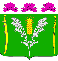 АДМИНИСТРАЦИЯСТАРОНИЖЕСТЕБЛИЕВСКОГО СЕЛЬСКОГО ПОСЕЛЕНИЯ КРАСНОАРМЕЙСКОГО РАЙОНАПОСТАНОВЛЕНИЕАДМИНИСТРАЦИЯСТАРОНИЖЕСТЕБЛИЕВСКОГО СЕЛЬСКОГО ПОСЕЛЕНИЯ КРАСНОАРМЕЙСКОГО РАЙОНАПОСТАНОВЛЕНИЕ«___18___»___11____2019 г.№ ___198______станица Старонижестеблиевскаястаница Старонижестеблиевская